Neilsland Primary School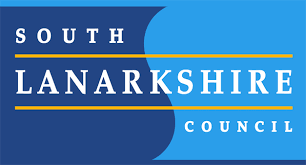 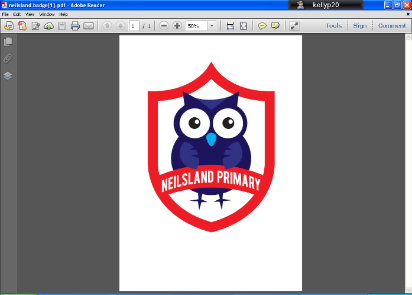 School Improvement Plan 2023/24Neilsland Primary SchoolSchool Improvement Plan 2023/24Neilsland Primary SchoolSchool Improvement Plan 2023/24Neilsland Primary SchoolSchool Improvement Plan 2023/24Our Priorities for 2023/24Priority 1: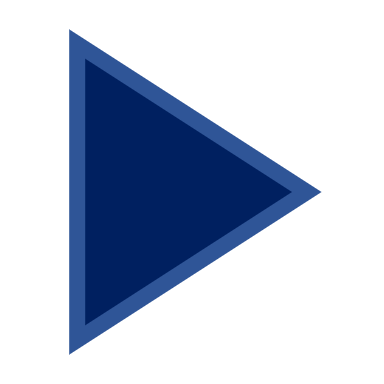 Priority 2:Priority 3:What do we want toachieve? (Outcomes) To develop a new curriculum rationale and map, which will be relevant, coherent and progressive, outlining the 6 entitlements and focussing on positive experiences for all learners.To introduce skills-based learning across all stages and moderate approaches within the Learning Community trio (David Livingstone Memorial Primary School, Townhill Primary School and Neilsland Primary School).To further develop the use of outdoor learning across the school in order to positively impact on the wellbeing of all, children’s engagement and enthusiasm for learning across the curriculum.How will we know? (Measures)By December 2023, we will have developed a new curriculum rationale involving all stakeholders which will be relevant, coherent and progressive, focussing on positive experiences for all learners.By June 2024, the creation of a strategic overview will ensure a shared understanding of the purpose and design of our curriculum.All staff will have an increased knowledge and understanding of skills-based learning approaches.All staff will identify and evidence the key skills being taught within across the curriculum.Most pupils will be able to identify what skills they are developing across the curriculum and how these relate to the world of work.As part of a learning community focus in moderation, staff will have the opportunity to plan, implement and evaluate an agreed set of skills across the curriculum.All P1-P7 pupils will engage in at least one outdoor learning experience every week and there will be a consistent approach to outdoor learning across all stages and classes.There will be a 5% increase in the number of children who say that they enjoy school.By June 2024 all P5-7 pupils will have engaged with John Muir Award.By June 2024 whole school outdoor learning policy will be developed.At Neilsland Primary School we ensure that everyone in our school community is welcomed, included, safe and respected.  We are all happy to achieve, play and grow together.At Neilsland Primary School we ensure that everyone in our school community is welcomed, included, safe and respected.  We are all happy to achieve, play and grow together.At Neilsland Primary School we ensure that everyone in our school community is welcomed, included, safe and respected.  We are all happy to achieve, play and grow together.At Neilsland Primary School we ensure that everyone in our school community is welcomed, included, safe and respected.  We are all happy to achieve, play and grow together.